Wychowanie do życia w rodzinie  kl.8a    10.11.2020r.Temat: Czekać czy nie czekać?Człowiek XXI wieku spotyka się bardzo często z tworzonymi mitami, ale nie zawsze jest świadomy tego, iż jest pod ich wpływem i że im ulega. Współczesne mity są tworzone na bieżąco i służą głównie reklamie. Tworzą je mass media w celach marketingowycjh. Ich cechą jest to, że są dalekie od rzeczywistości. Mimo to współczesny człowiek dąży do utopijnego, nieprawdziwego ideału i postepuje oraz kupuje to co podpowiadają środki masowego przekazu. Wydaje się wtedy, że człowiek będzie szczęśliwy, jeśli skorzysta z tych podpowiedzi.Może jednak trzeba by przystanąć na chwilę i zastanowić się, co jest naprawdę ważne, istotne, a co sztuczne i wykreowane?Również sfera seksualna człowieka nie jest pozbawiona współczesnych mitów tj. „wszyscy tak robią”, „… to dowód miłości”Wielu młodych ludzi uważa, że trzeba wszystkiego spróbować, by być cool, by przypodobać się swoim rówieśnikom. Ale czy to, co narzucane jest nam z telewizji, filmów w tv o płytkim morale jest dla nas dobre?Na całe szczęście wiele osób wybiera życie w czystości przedmałżeńskiej, choc mogą mieć różne motywacje. Wiele osób szanuje siebie i szanuje osobę, którą darzy prawdziwą miłością. Jeśli jesteś/przekonany/ przekonana, że to dla ciebie dobra droga, musisz wiedzieć, że czystość przedmałżeńska nie zdarzy się tak po prostu. Aby wytrwać w takim postanowieniu należy pamietać o: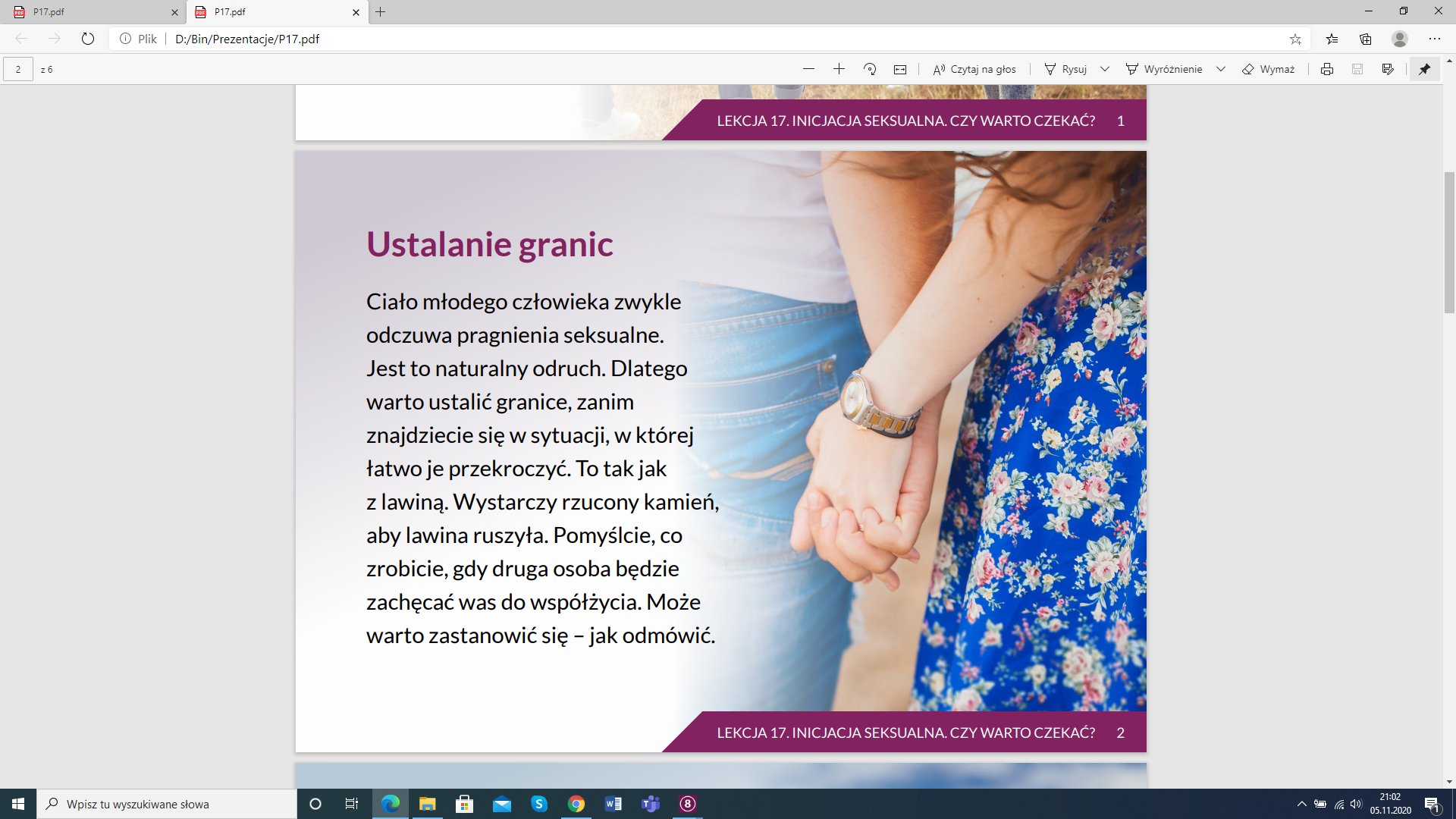 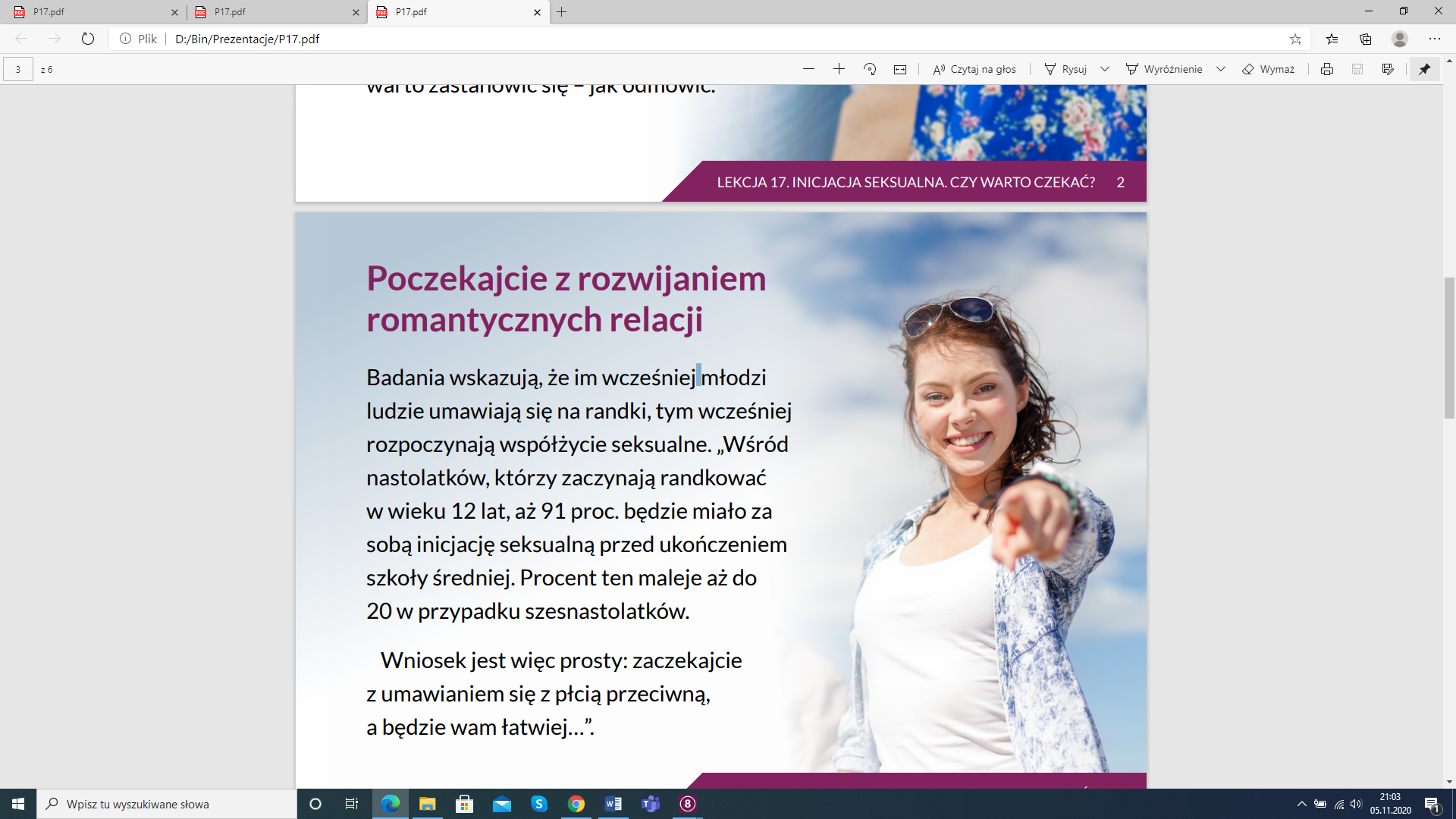 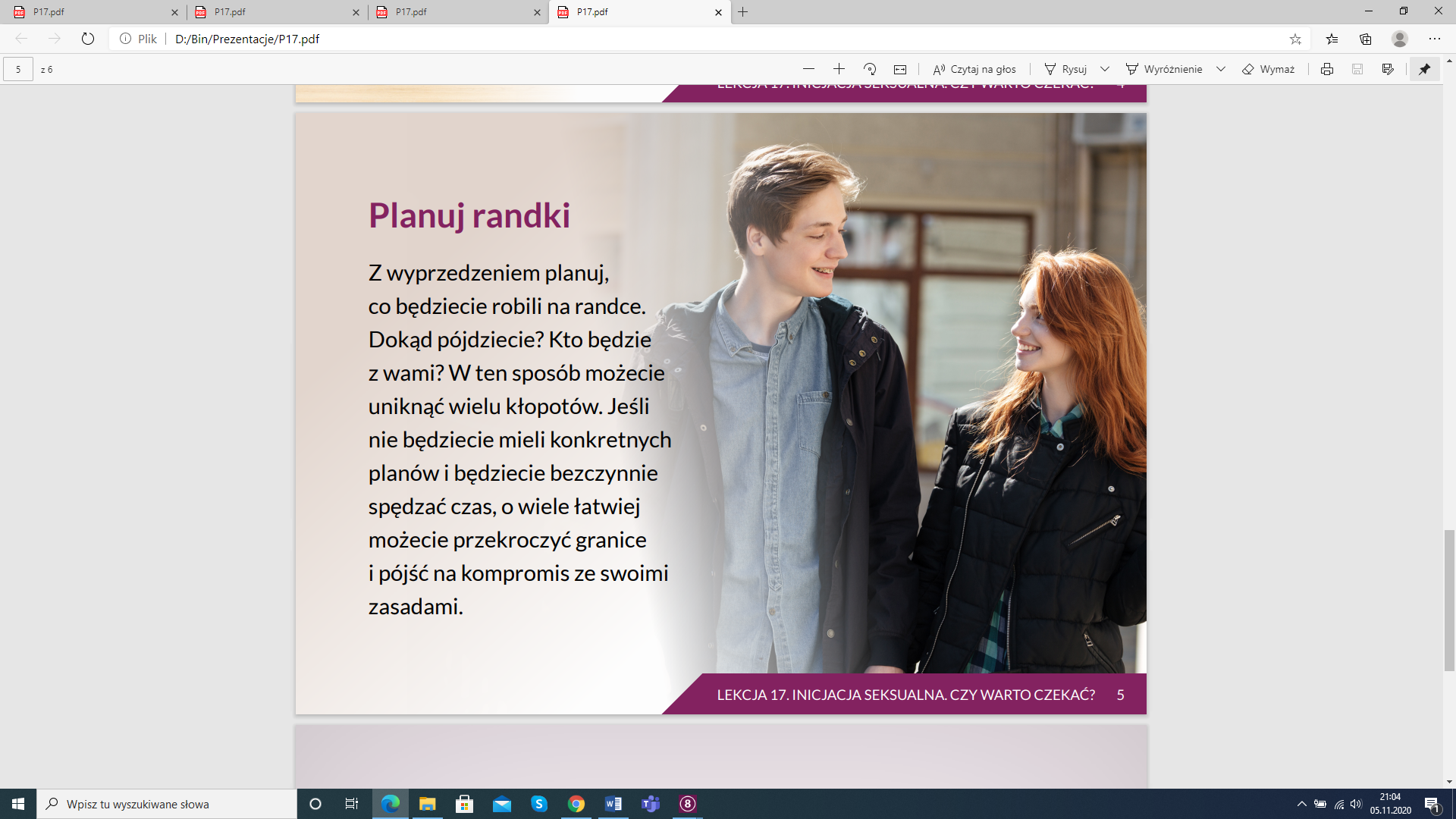 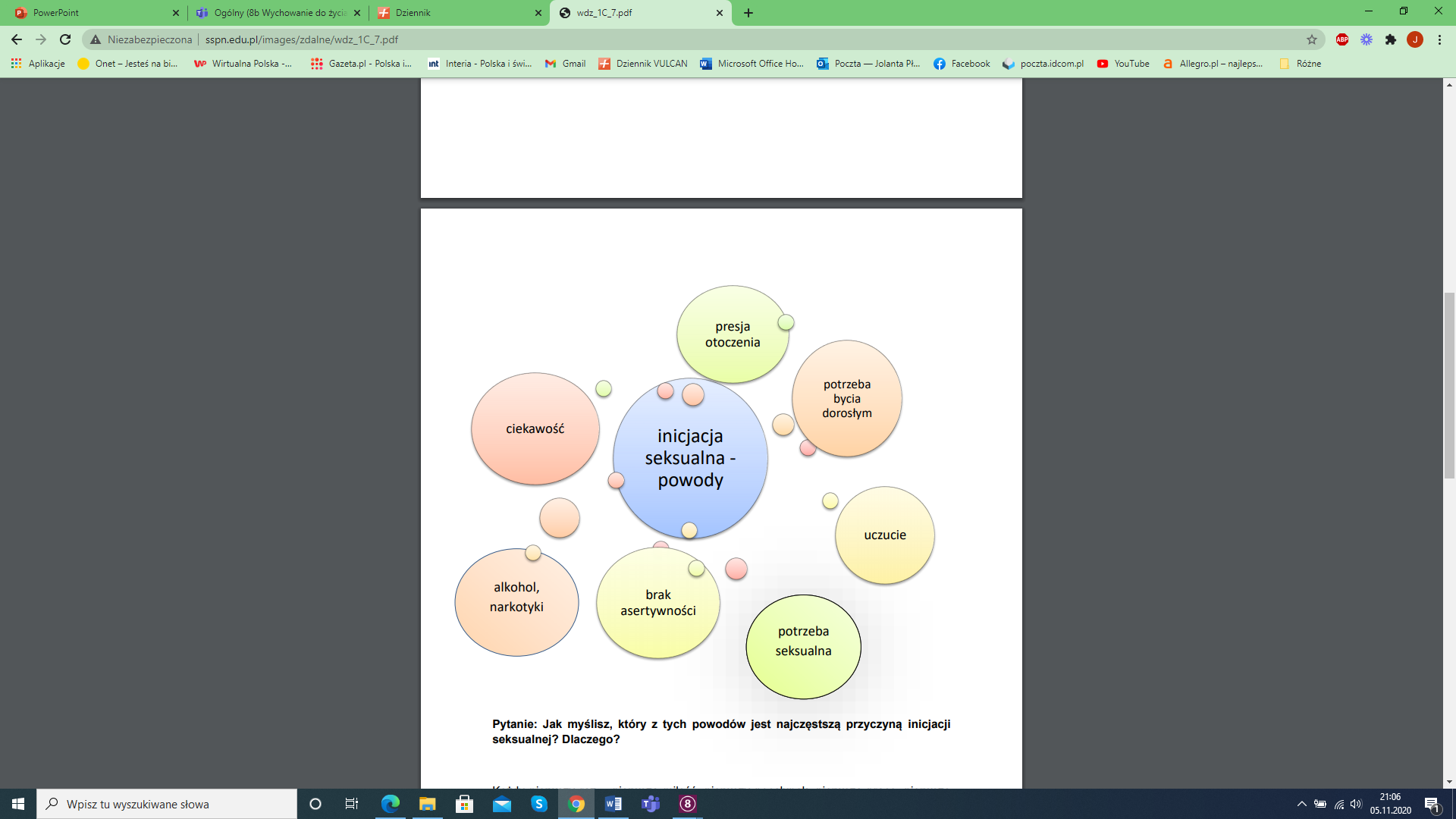 Zawsze za naszymi decyzjami stoją motywacje, ale nie należy zapominać, że po decyzjach pojawiają się skutki, nie zawsze takie, których byśmy oczekiwali i które dadzą nam szczęście.